Sistem Pelayanan Teller pada Nasabah BPR Mitra Daya MandiriTugas AkhirOleh:REZHA DARAJATNPM: 150110028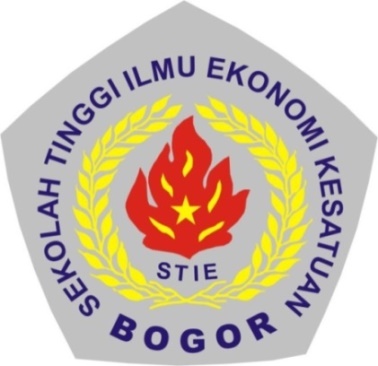 PROGRAM DIPLOMA III KEUANGAN & PERBANKANSEKOLAH TINGGI ILMU EKONOMI KESATUANBOGOR2018Sistem Pelayanan Teller pada Nasabah BPR Mitra Daya MandiriTugas Akhirsebagai salah satu syarat untuk memperoleh gelar Ahli Madya pada Program Studi Keuangan & PerbankanSekolah Tinggi Ilmu Ekonomi Kesatuan BogorOleh:REZHA DARAJATNPM: 150110028PROGRAM DIPLOMA III KEUANGAN & PERBANKANSEKOLAH TINGGI ILMU EKONOMI KESATUANBOGOR2018